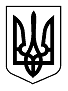 УКРАЇНА__________________________________________________________
(найменування центрального органу виконавчої влади, що видав свідоцтво)СВІДОЦТВО
інспектора з органічного виробництва та/або обігу органічної продукції№ __________Додаток 2
до Порядку підтвердження
спеціальних знань інспектора
з органічного виробництва
та/або обігу органічної продукції
у сфері органічного виробництва
(пункт 18 розділу IV)м. Київ"___" ____________ 20__ р.видане ________________________________________________________________________
                                        (найменування центрального органу виконавчої влади, що видав свідоцтво)
_______________________________________________________________________________
       (прізвище, ім'я, по батькові інспектора з органічного виробництва та/або обігу органічної продукції)

за результатами успішного підтвердження спеціальних знань інспектора з органічного виробництва та/або обігу органічної продукції у сфері органічного виробництва та на підставі Закону України "Про основні принципи та вимоги до органічного виробництва, обігу та маркування органічної продукції", протоколу постійної комісії з підготовки та проведення кваліфікаційного іспиту від "___" ____________ 20__ р. № ____.Це свідоцтво підтверджує наявність у зазначеної в ньому особи відповідних спеціальних знань для виконання функцій інспектора з органічного виробництва та/або обігу органічної продукції за такими галузями органічного виробництва: ______________________________видане ________________________________________________________________________
                                        (найменування центрального органу виконавчої влади, що видав свідоцтво)
_______________________________________________________________________________
       (прізвище, ім'я, по батькові інспектора з органічного виробництва та/або обігу органічної продукції)

за результатами успішного підтвердження спеціальних знань інспектора з органічного виробництва та/або обігу органічної продукції у сфері органічного виробництва та на підставі Закону України "Про основні принципи та вимоги до органічного виробництва, обігу та маркування органічної продукції", протоколу постійної комісії з підготовки та проведення кваліфікаційного іспиту від "___" ____________ 20__ р. № ____.Це свідоцтво підтверджує наявність у зазначеної в ньому особи відповідних спеціальних знань для виконання функцій інспектора з органічного виробництва та/або обігу органічної продукції за такими галузями органічного виробництва: _______________________________________________
(посада)_______________
(підпис)_______________________________________
(ініціали, прізвище уповноваженої особи центрального
органу виконавчої влади, що видав свідоцтво)